§1-602.  Filing and certification feesThe person making the request shall pay the register the following fees for filing or certifying documents.  [PL 2017, c. 402, Pt. A, §2 (NEW); PL 2019, c. 417, Pt. B, §14 (AFF).]1.  Certification.  For making and certifying to the register of deeds copies of devises of real estate, abstracts of petitions for appointment of a personal representative or for an elective share and any other document for which certification is required, the fee is $20 plus the fee for recording as provided by Title 33, section 751, except as otherwise expressly provided by law.  The fee must be paid by the personal representative, petitioner or other person filing the document to be certified when the copy of the devise, abstract, petition for elective share or other document for which certification is required is requested.  The register of probate shall deliver the certified document to the register of deeds together with the fee for recording as provided by Title 33, section 751.[PL 2021, c. 250, §1 (AMD).]2.  Filing.  For receiving and entering each petition or application for all estates, testate and intestate, including foreign estates, and the filing of a notice by a domiciliary foreign personal representative, except for the filing of a successor personal representative, when the value of the estate is:A.  $10,000 and under, the fee is $40;  [PL 2021, c. 250, §1 (AMD).]B.  $10,001 to $20,000, the fee is $60;  [PL 2021, c. 250, §1 (AMD).]C.  $20,001 to $30,000, the fee is $75;  [PL 2021, c. 250, §1 (AMD).]D.  $30,001 to $40,000, the fee is $95;  [PL 2021, c. 250, §1 (AMD).]E.  $40,001 to $50,000, the fee is $125;  [PL 2021, c. 250, §1 (AMD).]F.  $50,001 to $75,000, the fee is $190;  [PL 2021, c. 250, §1 (AMD).]G.  $75,001 to $100,000, the fee is $250;  [PL 2021, c. 250, §1 (AMD).]H.  $100,001 to $150,000, the fee is $325;  [PL 2021, c. 250, §1 (AMD).]I.  $150,001 to $200,000, the fee is $375;  [PL 2021, c. 250, §1 (AMD).]J.  $200,001 to $250,000, the fee is $450;  [PL 2021, c. 250, §1 (AMD).]K.  $250,001 to $300,000, the fee is $500;  [PL 2021, c. 250, §1 (AMD).]L.  $300,001 to $400,000, the fee is $575;  [PL 2021, c. 250, §1 (AMD).]M.  $400,001 to $500,000, the fee is $625;  [PL 2021, c. 250, §1 (AMD).]N.  $500,001 to $750,000, the fee is $700;  [PL 2021, c. 250, §1 (AMD).]O.  $750,001 to $1,000,000, the fee is $750;  [PL 2021, c. 250, §1 (AMD).]P.  $1,000,001 to $1,500,000, the fee is $875;  [PL 2021, c. 250, §1 (AMD).]Q.  $1,500,001 to $2,000,000, the fee is $950; or  [PL 2021, c. 250, §1 (AMD).]R.  More than $2,000,000, the fee is $1,200, and continuing in steps of  $250 for every increase in value of $500,000 or part thereof above $2,500,000.  [PL 2021, c. 250, §1 (AMD).]For filing a will for no probate, the fee is $15.For filing a will to be probated and without an appointment, the fee is $20.[PL 2021, c. 250, §1 (AMD).]3.  Copies of court records.  For making copies from the records of the court, the fee is $1 for each page.[PL 2017, c. 402, Pt. A, §2 (NEW); PL 2019, c. 417, Pt. B, §14 (AFF).]4.  Certificate of appointment.  For each certificate, under seal of the court, of the appointment and qualification of a personal representative, guardian, conservator or trustee, the fee is $10, and for each double certificate, the fee is  $20.[PL 2021, c. 250, §1 (AMD).]5.  Petition for appointment as guardian.  For filing a petition for appointment as guardian, the fee is $90.[PL 2021, c. 250, §1 (AMD).]6.  Application for involuntary hospitalization.  For filing an application for involuntary hospitalization, the fee is $10.[PL 2017, c. 402, Pt. A, §2 (NEW); PL 2019, c. 417, Pt. B, §14 (AFF).]7.  Petition for guardian and conservator.  For filing a joined petition for guardian and conservator, the fee is $115.[PL 2021, c. 250, §1 (AMD).]8.  Petition for appointment of conservator.  For filing a petition for appointment of conservator, the fee is $90.[PL 2021, c. 250, §1 (AMD).]9.  Petition for elective share.  For filing a petition for elective share, the fee is $120.[PL 2017, c. 402, Pt. A, §2 (NEW); PL 2019, c. 417, Pt. B, §14 (AFF).]10.  Subsequent informal appointments.  For all other subsequent informal appointments, the fee is $50.[PL 2021, c. 250, §1 (AMD).]11.  Other formal proceeding.  For filing any other formal proceeding, the fee is $50.[PL 2021, c. 250, §1 (AMD).]12.  Registration of guardianship order from another state or acceptance of transfer.  For registering a guardianship order from another state or acceptance of transfer, the fee is $50.[PL 2021, c. 250, §1 (AMD).]SECTION HISTORYPL 2017, c. 402, Pt. A, §2 (NEW). PL 2017, c. 402, Pt. F, §1 (AFF). PL 2019, c. 417, Pt. B, §14 (AFF). PL 2021, c. 250, §1 (AMD). The State of Maine claims a copyright in its codified statutes. If you intend to republish this material, we require that you include the following disclaimer in your publication:All copyrights and other rights to statutory text are reserved by the State of Maine. The text included in this publication reflects changes made through the First Regular and First Special Session of the 131st Maine Legislature and is current through November 1. 2023
                    . The text is subject to change without notice. It is a version that has not been officially certified by the Secretary of State. Refer to the Maine Revised Statutes Annotated and supplements for certified text.
                The Office of the Revisor of Statutes also requests that you send us one copy of any statutory publication you may produce. Our goal is not to restrict publishing activity, but to keep track of who is publishing what, to identify any needless duplication and to preserve the State's copyright rights.PLEASE NOTE: The Revisor's Office cannot perform research for or provide legal advice or interpretation of Maine law to the public. If you need legal assistance, please contact a qualified attorney.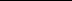 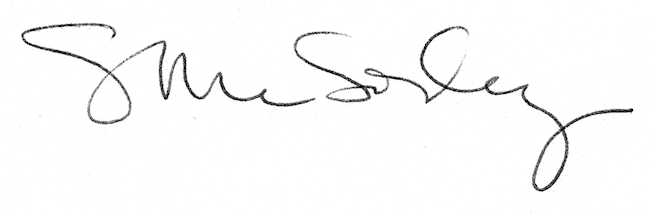 